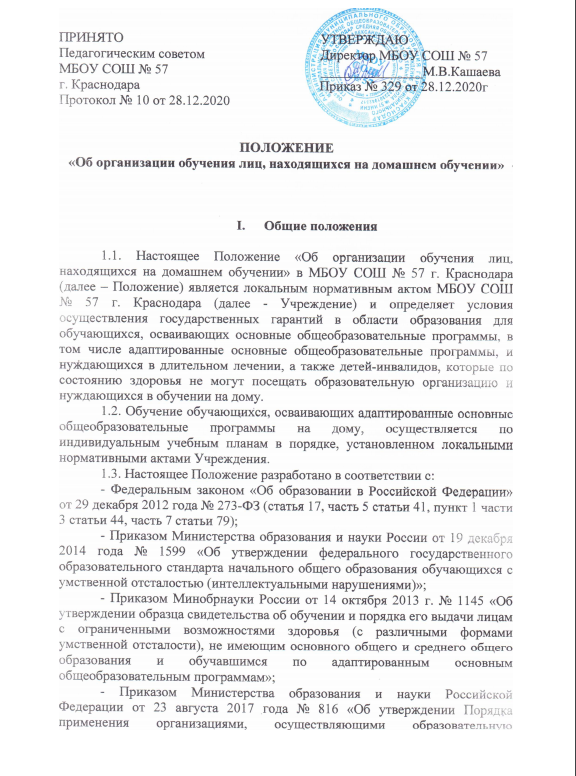 применения организациями, осуществляющими образовательную деятельность, электронного обучения, дистанционных образовательных технологий при реализации образовательных программ»; - Постановлением Главного государственного санитарного врача Российской Федерации от 10 июля 2015 г. № 26 «Об утверждении СанПиН 2.4.2.2821-10 «Санитарно-эпидемиологические требования к условиям и организации обучения в общеобразовательных организациях»; - Постановлением Главного государственного санитарного врача Российской Федерации от 29.12.2010 г. № 189 «Об утверждении СанПиН 2.4.2.3286-15 «Санитарно-эпидемиологические требования к условиям и организации обучения и воспитания в организациях, осуществляющих образовательную деятельность по адаптированным основным общеобразовательным программам для обучающихся с ограниченными возможностями здоровья»; - Приказом Министерства здравоохранения Российской Федерации от 30 июня 2016 года № 436н «Об утверждении перечня заболеваний, наличие которых даёт право на обучение по основным общеобразовательным программам на дому»; - Приказом Министерства здравоохранения и социального развития Российской Федерации от 2 мая 2012 года № 441н «Об утверждении Порядка выдачи медицинскими организациями справок и медицинских заключений»; - Письмом Министерства Просвещения Российской Федерации от 13 июня 2019 года N ТС-1391/07 «Об организации образования учащихся на дому»; - Письмом Федеральной службы по надзору в сфере образования и науки от 7 августа 2018 года N 05-283 «Об обучении лиц, находящихся на домашнем обучении».1.4. Основные понятия, используемые в настоящем Положении: 1.4.1. обучающийся с ограниченными возможностями здоровья – физическое лицо, имеющее недостатки в физическом и (или) психологическом развитии, подтверждённые психолого-медико-педагогической комиссией препятствующие получению образования без создания специальных условий; 1.4.2. образовательная деятельность – деятельность по реализации образовательных программ; 1.4.3. учебный план – документ, который определяет перечень, трудоёмкость, последовательность и распределение по периодам обучения учебных предметов, курсов, дисциплин (модулей), практики, иных видов учебной деятельности и формы промежуточной аттестации обучающихся; 1.4.4. индивидуальный учебный план – учебный план, обеспечивающий освоение образовательной программы на основе индивидуализации её содержания с учётом особенностей, образовательных потребностей и возможностей конкретного обучающегося; 1.4.5. федеральный государственный образовательный стандарт – совокупность обязательных требований к образованию определённого уровня и (или) к профессии, специальности и направлению подготовки, утверждённых федеральным органом исполнительной власти, осуществляющим функции по выработке государственной политики и нормативно-правовому регулированию в сфере образования; 1.4.6. образовательная программа – комплекс основных характеристик образования (объём, содержание, планируемые результаты), организационно-педагогических условий и в случаях, предусмотренных Федеральным законом от 29 декабря 2012 года № 273-ФЗ «Об образовании Российской Федерации», форм аттестации, который представлен в виде учебного плана, календарного учебного графика, рабочих программ учебных предметов, курсов, дисциплин (модулей), иных компонентов, а также оценочных и методических материалов. 1.5. Зачисление обучающегося на дому в Учреждение при переводе из другой образовательной организации осуществляется в общем порядке, установленном действующим законодательством для приема граждан в образовательные организации. II. Основные задачи обучения обучающихся, нуждающихся в обучении на дому2.1. Освоение основных общеобразовательных программ и  адаптированных основных общеобразовательных программ в рамках федеральных государственных образовательных стандартов обучающимися, которые по состоянию здоровья не могут посещать Учреждение. 2.2. Обеспечение щадящего режима проведения занятий на дому с учетом особенностей заболевания ребенка.2.3. Реализация основных общеобразовательных программ  и адаптированных основных общеобразовательных программ с учетом индивидуальных особенностей, психофизических возможностей детей с ограниченными возможностями здоровья, характера течения заболевания, рекомендаций лечебно-профилактические учреждения (с учетом индивидуального подхода, заболевания, психофизического и соматического состояния ребенка). 2.4. Создание условий для доступного полноценного качественного образования для обучающихся, обучающихся по состоянию здоровья на дому. III. Особенности организации образовательной деятельности для обучающихся, нуждающихся в обучении на дому3.1. Основанием для организации обучения на дому являются заключение медицинской организации в соответствии с перечнем заболеваний, наличие которых даёт право детям на обучение на дому по основным образовательным программам начального общего, основного общего и среднего общего образования, утверждённым приказом Министерства здравоохранения Российской Федерации от 30 июня 2016 года № 436н, и в письменной форме обращение родителей (законных представителей) (Приложение 1). Заключение медицинской организации оформляется в произвольной форме с проставлением штампа медицинской организации или на бланке медицинской организации (при наличии), подписывается врачами-специалистами, участвующими в вынесении медицинского заключения, руководителем медицинской организации, заверяется личными печатями врачей-специалистов и печатью медицинской организации, в оттиске которой должно быть идентифицировано полное наименование медицинской организации, соответствующее наименованию, указанному в уставе медицинской организации. В случае вынесения медицинского заключения врачебной комиссией медицинской организации медицинское заключение также подписывается членами и руководителем врачебной комиссии (пункт 14 Порядка выдачи медицинскими организациями справок и медицинских заключений, утверждённого приказом Министерства здравоохранения социального развития Российской Федерации от 2 мая 2012 г. № 441н). Обучение на дому может осуществляться как самостоятельно Учреждением, так и посредством сетевых форм реализации образовательных программ. 3.2. При назначении учителей, работающих с детьми на дому, преимущество отдается учителям, работающим с данным ребенком по преемственности. 3.3. Учреждение по заявлению родителей (законных представителей) обучающихся создает условие для обучения и воспитания на дому обучающихся, которые по состоянию здоровья временно или постоянно не могут посещать Учреждение. 3.4. Учреждение на основании представленных родителями (законными представителями) обучающегося документов об организации обучения на дому осуществляет формирование индивидуального учебного плана, объема учебной нагрузки. 3.5. Обучающийся на дому получает образование бесплатно. 3.6. Для получения качественного образования для обучающихся на дому предусмотрено: 3.6.1. сетевая форма реализации образовательных программ; 3.6.2. реализация образовательных программ с применением электронного обучения и дистанционных образовательных технологий; 3.6.3. другие формы организации образовательного процесса (приходящий на дом учитель, посещение предметов в школе (по согласованию с родителями, указанном в заявлении с учетом по рекомендаций ВК, комбинированные формы и т.д.). 3.7. В случае, если состояние здоровья обучающегося не позволяет ему освоить полный объем образовательной программы, реализуемой в соответствии с федеральными государственными образовательными стандартами, для такого обучающегося разрабатывается индивидуальный учебный план, включающий все обязательные предметные области и учебные предметы в соответствии с учебным планом получаемого уровня общего образования. Индивидуальные учебные планы самостоятельно разрабатываются и утверждаются Учреждением; при реализации общеобразовательных программ с использованием сетевой формы - совместно всеми организациями, участвующими в осуществлении образовательной деятельности. Индивидуальные учебные планы обучающегося на дому составляется на основе учебного плана Учреждения (с обязательным включением всех предметов учебного плана, минимума контрольных и практических работ, сроков проведения промежуточной аттестации) с учетом индивидуальных особенностей и возможностей ребенка, в соответствии с санитарно-гигиеническими требованиями и медицинскими рекомендациями. Индивидуальные учебные планы разрабатываются с учетом примерных адаптированных основных общеобразовательных программ обучающихся с умственной отсталостью (интеллектуальными нарушениями) в соответствии с федеральными государственными образовательными стандартами общего образования. 3.8. В часть индивидуального учебного плана, формируемая участниками образовательных отношений, должны быть включены часы внеурочной деятельности (до 10 часов в неделю), предназначенные для: реализации направлений внеурочной деятельности (не более 5 часов в неделю), и часы на коррекционно-развивающую область (не менее 5 часов в неделю), в рамках которой реализуются коррекционные курсы и индивидуальная/подгрупповая работа учителя-логопеда, педагога-психолога.3.9. Директор Учреждения в течение 3-х рабочих дней со дня поступления документов об организации обучения на дому издает локальный нормативный акт (приказ), содержащий нормы, регулирующие образовательные отношения в сфере организации обучения на дому (далее – приказ).Приказом утверждаются: индивидуальный учебный план (Приложение 5,6,7,8); расписание учебных занятий (Приложение 9); состав педагогических работников для организации обучения на дому.Расписание учебных занятий, необходимое для реализации образовательной программы при организации обучения на дому, а также расписание коррекционных занятий (при необходимости, согласно заключению ПМПК) согласовываются Учреждением с родителями (законными представителями) обучающихся, осваивающих основные общеобразовательные программы и адаптированные основные общеобразовательные программы на дому в течение 3 рабочих дней со дня утверждения указанных документов. При прохождении обучения в соответствии с индивидуальным учебным планом объем учебных часов и график его реализации могут быть изменены Учреждением с учетом сведений о состоянии здоровья ребенка и назначении ему лечения, предоставленного медицинской организацией.3.10. Учебная нагрузка для обучающихся, обучающихся по состоянию здоровья на дому, определяется индивидуально согласно учебному плану, разработанному согласно федеральных государственных образовательных стандартов, рекомендациями психолого-медико-педагогической комиссии.3.11. Учебная нагрузка обучающихся на дому определяется индивидуально согласно Учебному плану Учреждения (далее – Учебный план), разработанному в соответствии с федеральными государственными образовательными стандартами, рекомендациям психолого-медико-педагогической комиссии. Максимальный общий объем недельной образовательной нагрузки (количество учебных занятий) учащихся не должен превышать гигиенические требования к максимальному общему объему недельной нагрузки обучающихся, определенных СанПиН 2.4.2.3286-15 (Санитарно-эпидемиологическими требованиями к условиям и организации обучения и воспитания в организациях, осуществляющих образовательную деятельность по основные общеобразовательные программы  и адаптированным основным общеобразовательным программам для обучающихся с ограниченными возможностями здоровья, утвержденными постановлением Главного государственного санитарного врача Российской Федерации от 10 июля 2015 г. N 26). В случае, если состояние здоровья обучающегося не позволяет ему освоить полный объем образовательной программы, реализуемой в соответствии с федеральными государственными образовательными стандартами, для такого обучающегося разрабатывается индивидуальный учебный план, включающий все обязательные предметные области и учебные предметы в соответствии с Учебным планом получаемого уровня общего образования.В соответствии с Приказом Минобрнауки России от 14 октября 2013 г. № 1145 «Об утверждении образца свидетельства об обучении и порядка его выдачи лицам с ограниченными возможностями здоровья (с различными формами умственной отсталости), не имеющим основного общего и среднего общего образования и обучавшимся по адаптированным основным общеобразовательным программам» при заполнении бланка приложения к свидетельству об обучении в графе «Наименование учебных предметов» указываются сведения о результатах освоения выпускником образовательной программы соответствующего уровня, в частности наименования учебных предметов в соответствии с учебным планом образовательной программы соответствующего уровня.Форма получения образования в свидетельстве об обучении и приложении к нему не указывается.3.12. Сроки обучения на дому определяются Заключением медицинской организации.3.13. Дети, которые переведены на домашнее обучение, являются полноправными участниками образовательного процесса Учреждения, остаются в списочном составе класса, в котором обучались до перевода на обучение на дому.3.14. Учреждение на период обучения обучающегося на дому:3.14.1. предоставляет бесплатно учебники, учебно-методические комплекты, учебную, справочную и другую литературу, имеющуюся в библиотеке Учреждения;3.14.2. обеспечивает специалистами из числа педагогических работников Учреждения;3.14.3. оказывает методическую и консультативную помощь, необходимую для освоения образовательных программ;3.14.4. осуществляет текущую, промежуточную и итоговую аттестацию;3.14.5. выдает прошедшим итоговую аттестацию документ об образовании.3.15. Родители (законные представители) обязаны обеспечивать необходимые условия для организации обучения обучающегося на дому.3.16. На основании заключения медицинской организации по заявлению родителей (законных представителей) и в целях социальной адаптации учащиеся, обучающиеся по состоянию здоровья на дому, включаются во внеурочную деятельность (в том числе коррекционно-развивающей направленности) и занятия в рамках дополнительного образования. Часть учебных предметов и коррекционных курсов может быть освоена с применением дистанционных образовательных технологий и электронного обучения. В случае, если состояние здоровья ребенка позволяет посещать Учреждение, часть учебных предметов и коррекционных курсов может быть освоена ребенком в стенах Учреждения (по рекомендациям ВК и согласованию с родителями).IV. Организация текущей и промежуточной аттестации обучающихся, обучающихся на дому4.1. Обучающиеся на дому по индивидуальным учебным планам, аттестуются только по предметам, включённым в этот план.4.2. На каждого учащегося, обучающегося по состоянию здоровья на дому, заводится электронный журнал, в который заносятся даты занятий, содержание пройденного материала в соответствии с утвержденными расписанием и учебным планом индивидуальных занятий, отметки, полученные на занятиях, который распечатывается по окончании периодов обучения совместно или отдельно с журналом класса данной параллели, в которой обучается учащийся.4.3. Оценивание знаний, умений и навыков обучающихся на дому осуществляется в соответствии с требованиями локальных нормативных  актов Учреждения – Положения о текущем контроле (в средневзвешенной системе) оценивания образовательных результатов обучающихся
муниципального бюджетного общеобразовательного учреждения муниципального образования город Краснодар средней общеобразовательной школы № 57 имени героя Советского Союза Александра Назаренко,  Положения о проведении промежуточной аттестации учащихся  и осуществления текущего контроля их успеваемости.4.4. Отметки текущей аттестации выставляются учащемуся, обучающемуся по состоянию здоровья на дому в журнал. Четвертные, годовые, итоговые отметки переносятся из журнала (для обучения на дому) в классный журнал соответствующего класса.4.5. Промежуточная аттестация обучающихся на дому и их перевод в следующий класс осуществляется в соответствии с локальным нормативным актом Учреждения – Положения о текущем контроле (в средневзвешенной системе) оценивания образовательных результатов обучающихся
муниципального бюджетного общеобразовательного учреждения муниципального образования город Краснодар средней общеобразовательной школы № 57 имени героя Советского Союза Александра Назаренко,  Положения о проведении промежуточной аттестации учащихся  и осуществления текущего контроля их успеваемости.4.6 Для учащихся, обучающихся по индивидуальному учебному плану, предметы, формы и порядок проведения промежуточной аттестации определяются индивидуальным учебным планом, сроки промежуточной аттестации – календарным учебным графиком.V. Организация государственной итоговой аттестации обучающихся, обучающихся на дому5.1. Освоение основных образовательных программ основного общего и среднего общего образования завершает государственная итоговая аттестация.5.2. Обучающимся, осваивающим адаптированные основные общеобразовательные программы на дому в полном объеме выполнившим учебный план или индивидуальный учебный план, создаются условия сдачи государственной итоговой аттестации на дому (при их желании и при наличии заключения ПМПК). VI. Обязанности участников образовательных отношений при организации обучения обучающихся на дому6.1. Участниками образовательных отношений при обучении детей по состоянию здоровья на дому являются: обучающиеся, педагогические работники, родители (законные представители) несовершеннолетних обучающихся.6.2. Директор Учреждения:6.2.1. издает приказ о переводе обучающегося на обучение на дому;6.2.2. утверждает:1) индивидуальный учебный план обучающегося на дому;2) рабочие программы по общеобразовательным предметам;3) расписание учебных занятий.6.3. Заместитель директора по учебно-воспитательной работе, курирующий обучение на дому:6.3.1. осуществляет подбор педагогических работников для обучения на дому;6.3.3. составляет расписание учебных занятий обучающегося на дому;6.3.4. знакомит под роспись родителей (законных представителей) обучающегося на дому, с учебным планом индивидуального обучения их детей и расписанием учебных занятий;6.3.5. осуществляет контроль за ведением журнала для каждого обучающегося на дому;6.3.6. регулярно осуществляет контроль за своевременным проведением занятий, выполнением рабочих программ по предметам и методикой обучения.6.4. Заместитель директора по учебно-методической работе:6.4.1. составляет индивидуальный учебный план на основе Учебного плана Учреждения (с обязательным включением всех предметов учебного плана Учреждения, минимума контрольных и практических работ, сроков проведения промежуточной аттестации) с учетом индивидуальных особенностей ребенка, в соответствии с санитарно-гигиеническими требованиями и медицинскими рекомендациями;6.5. Учителя-предметники, осуществляющие обучение на дому:6.5.1. осуществляют выбор вариантов проведения занятий с учетом характера течения заболевания, рекомендаций лечебно-профилактического учреждения, индивидуальных возможностей обучающегося;6.5.2. составляют рабочую программу и индивидуальный календарно-тематический план по предмету;6.5.3. обеспечивают уровень подготовки обучающихся, соответствующий требованиям федерального государственного образовательного стандарта;6.5.5. систематически оценивают знания обучающихся, выставляет текущие оценки в журнал, а четвертные, годовые, итоговые оценки переносит в классный журнал;6.5.6. знают специфику заболевания обучающегося, особенности режима и организации домашних занятий;6.5.7. не допускают перегрузки обучающегося;6.5.8. своевременно заполняют Журналы учета проведенных занятий;6.5.9. работают в тесном контакте с родителями (законными представителями) обучающегося на дому, классными руководителями, учителем-логопедом, педагогом-психологом, социальным педагогом;6.5.10. несут ответственность за реализацию основных общеобразовательных программ и адаптированных основных общеобразовательных программ.6.6. Классный руководитель:6.6.1. осуществляет контроль за своевременным проведением занятий на дому;6.6.2. постоянно контактирует с учителями-предметниками, осуществляющими надомное обучение, учителем-логопедом, педагогом-психологом, родителями (законными представителями) и теми членами семьи, которые обеспечивают уход за больным ребёнком, в целях выявления привычек, индивидуальных особенностей и возможностей обучающегося на дому, состояния его здоровья;6.6.3. консультирует родителей (законных представителей) по вопросу воспитания их детей;6.6.4. контролирует ведение дневника.6.7. Педагог-психолог:6.7.1. оказывает обучающимся на дому и их родителям (законным представителям) необходимую консультативную помощь для освоения образовательной программы;6.7.2. с согласия родителей (законных представителей) проводит психологическую диагностику развития обучающегося на дому с целью выявления и изучения его индивидуально-психологических особенностей. Результаты психологической диагностики могут быть использованы для решения задач психологического сопровождения и проведения квалифицированной коррекции развития.6.7.3. профессионально ориентирует подростков и готовит их к дальнейшей трудовой деятельности с учётом состояния здоровья;6.7.4. совместно с учителями-предметниками и классными руководителями формирует у родителей (законных представителей) обучающихся на дому, адекватную оценку возможностей их ребёнка.6.8. Педагогические работники, обучающиеся на дому, их родители (законные представители) имеют права и обязанности, предусмотренные Федеральным законом «Об образовании в Российской Федерации» от                     29 декабря 2012 года № 273-ФЗ.VII. Документы для организации обучения обучающихся на дому7.1. В Учреждении при организации обучения учащихся, обучающихся по состоянию здоровья на дому, ведется следующая документация:7.1.1. заявление родителей (законных представителей) несовершеннолетнего обучающегося на имя директора Учреждения о переводе или о продолжении обучения на дому;7.1.2. заключение медицинской организации (справка врачебной комиссии);7.1.3. учебные планы Учреждения, разработанные в соответствии сфедеральными государственными образовательными стандартами;7.1.4. индивидуальные учебные планы, разработанные Учреждением для каждого обучающегося на дому с учетом его индивидуальных особенностей, психофизических возможностей и рекомендаций психолого-медико-педагогической комиссии и с учетом индивидуальной программы реабилитации ребенка-инвалида;7.1.5. расписание занятий индивидуального обучения обучающегося на дому (на каждого ученика), утвержденное директором Учреждения и письменно согласованное с родителями (законными представителями) ребенка;7.1.6. рабочие программы, тематическое и поурочное планирование;7.1.7. приказы директора Учреждения об организации обучения на дому;7.1.8. журналы на каждого обучающегося со сведениями о дате занятий, содержании пройденного материала, оценками;7.1.9. классные журналы соответствующего класса со сведениями о фамилии и имени детей, обучающихся на дому, данные об успеваемости, переводе из класса в класс, о результатах промежуточной и государственной итоговой аттестации, выпуске из Учреждения;7.1.10. информация специалистов психолого-педагогического сопровождения (педагога-психолога, педагога-психолога) о проделанной работе с данной категорией детей за отчетный период;7.1.11. списочный состав детей, получающих образование на дому.7.1.12. протоколы педагогических советов, где рассматривается вопрос индивидуального обучения обучающихся на дому (решение, результат).VIII. Порядок принятия и срок действия Положения8.1. Данное Положение рассматривается и принимается на педагогическом совете и утверждается приказом директора Учреждения.8.2. Положение принимается на неопределенный срок и вступает в силу с момента его утверждения.8.3. Положение может быть изменено и дополнено в соответствии с вновь изданными нормативными актами регионального, федерального органов управления образованием и на основе решения педагогического совета.8.4. Изменения и дополнения к Положению принимаются на педагогическом совете в новой редакции, которая утверждается приказом директора Учреждения. После принятия новой редакции Положения предыдущая редакция утрачивает силу.8.5. В случае возникновения противоречий между настоящим Положением и действующим законодательством РФ или Уставом Учреждения применяются нормы и правила, содержащиеся в законодательстве РФ и Уставе Учреждения.8.6. Вопросы, не урегулированные в настоящем Положении, подлежат регулированию в соответствии с действующим законодательством РФ, Уставом Учреждения и иными локальными нормативными актами.